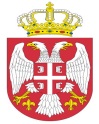  Република СрбијаАутономна Покрајина Војводина							ОПШТИНСКА УПРАВА ОПШТИНЕ ОЏАЦИ       			Одељење за урбанизам, стамбено-комуналне иимовинско-правне послове   		Број: ROP-ODZ-32261-ISAWHA-4/2020Заводни број: 351-36/2020-01Дана: 10.10.2020. године      О Џ А Ц ИОдељење за урбанизам, стамбено-комуналне и имовинско-правне послове, поступајући по усаглашеном захтеву инвеститора, доо „MAX POWER SPI“ Оџаци , улица Лоле Рибара бр. 40, поднетом преко пуномоћника Томчић Слободана из Оџака, Улица Доситеја Обрадовића бр. СIII/12, за издавање Решења којим се одобрава извођење радова, на основу члана 8ђ., члана 134. и члана 145. став 1. Закона о планирању и изградњи („Сл.гласник РС“, број 72/09, 81/09-испр., 24/2011, 121/2012, 42/2013- одлука УС, 50/2013- одлука УС, 98/2013-одлука УС, 132/2014, 145/14, 83/18, 31/19 и 37/19 др закон), члана 28. Правилника о поступку спровођења обједињене процедуре електронским путем („Сл.гласник РС“ 68/19), члана 81. став 1. тачка 3. Статута општине Оџаци („Сл. лист општине Оџаци“, број 2/19), члана 19. Одлуке о организацији Општинске управе општине Оџаци („Службени лист општине Оџаци“, број 20/2017), Решења број 03-141/2014-02 и члана 136. Закона о општем управном поступку („Службени гласник РС“, број 18/2016 и 95/18-аутентично тумачење), доноси:Р Е Ш Е Њ Ео одобрењу извођења радоваОДОБРАВА СЕ инвеститору, доо „MAX POWER SPI“ Оџаци, улица Лоле Рибара бр. 40, извођење радова на реконструкцији (деоба на два посебна дела) и пренамену дела пословног објекта П+0 и П+1, на катастарској парцели бр. 405/5 к.о. Оџаци, укупне површине 8470 m2. Oбјекат је категорије В, класификационе ознаке 125102.  Укупна бруто изграђена површина је 3730,00 m2, укупна нето површина је 3667,00 m2.Хала –простор 1 је укупне нето површине 2037 m2, укупне бруто површине 2068m2.Хала –простор 2 коју чини: хала нето површине 1500 m2;  канцеларије у приземљу нето површине 97,67 m2, санитарни чвор нето површине 18,30 m2 и канцеларије на спрату нето површине 72,32 m2. Укупна нето површина је 1688,29 m2, укупна бруто површина 1662 m2.Саставни део овог Решења су: Локацијски услови бр. ROP-ODZ-32261-LOC-1/2019 од 21.11.2019.године;Идејни пројекат израђен под бројем ИДП 10/2019, новембар 2019. године, од стране  Пројектног бироа „КД СТАТ“ Оџаци, одговорно лице Томчић Слободан, главни пројектант Томчић Слободан, дипл.инж.грађ., лиценца ИКС бр. 311 2399 03;Елаборат заштите од пожара број Е-042/2020 од фебруара 2020. године, израђен од стране „РК ПРОЈЕКАТ“ доо Нови Сад, одговорно лице Раде Којић, овлашћено лице Раде Којић дипл.инж.маш., број лиценце 330 Н145 09 и 07-152-283/12.Предрачунска вредност радова износи 624.000,00 динара без ПДВ-А.На основу Одлуке о утврђивању доприноса за уређивање грађевинског земљишта („Сл.лист општине Оџаци“, бр 4/2015 и 14/17), доприноси за уређивање грађевинског земљишта се не обрачунавају.Обавезује се инвеститор да најкасније осам дана пре почетка извођења радова, пријави почетак извођења радова надлежном органу. Орган надлежан за доношење решења не упушта се у оцену техничке документације која чини саставни део решења, те у случају штете настале као последица примене исте, за коју се накнадно утврди да није у складу са прописима и правилима струке, за штету солидарно одговарају пројектант који је израдио и потписао техничку документацију и инвеститор радова.О б р а з л о ж е њ еИнвеститор радова, доо „MAX POWER SPI“ Оџаци, улица Лоле Рибара бр. 40, преко пуномоћника, Томчић Слободана из Оџака, обратио се овом органу усаглашеним захтевом, у форми електронског документа, за издавање Решења о одобрењу извођења радова ближе описаних у диспозитиву овог решења.Уз захтев, подносилац захтева је доставио:Главна свеска идејног пројекта израђена под бројем ИДП 10/2019, новембар  2019. године, од стране  Пројектног бироа „КД СТАТ“ Оџаци, одговорно лице Томчић Слободан, главни пројектант Томчић Слободан, дипл.инж.грађ., лиценца ИКС бр. 311 2399 03;Идејни пројекат – свеска 1 – пројекат архитектуре, израђен под бројем ИДП 10/2019, новембар 2019, од стране Пројектног бироа „КД СТАТ“ Оџаци, главни пројектант Томчић Слободан, дипл.инж.грађ., лиценца ИКС бр. 311 2399 03;Идејни пројекат – свеска 4 – пројекат електроенергетских инсталација израђен под бројем ИДП-0301/2020-4 јануар 2020. од стране „Соур инжењеринг 2017“ Сремски Карловци, Митрополита Стратимировића 50, одговорно лице Јован Ћулум, дипл.инж.ел., одговорни пројектант Јован Ћулум, дипл.инж.ел., лиценца број 350 Н307 09;Елаборат заштите од пожара број Е-042/2020 од фебруара 2020. године, израђен од стране „РК ПРОЈЕКАТ“ доо Нови Сад, одговорно лице Раде Којић, овлашћено лице Раде Којић дипл.инж.маш., број лиценце 330 Н145 09 и 07-152-283/12Катастарско топографски план;Пуномоћ- овлашћење за подношење захтева;Графички прилози техничке документације у dwg формату;Доказ о уплати таксе и накнаде за Централну евиденцију иПрепис листа непокретности бр. 5784 к.о. Оџаци.	Поступајући по захтеву, овај орган је извршио проверу испуњености формалних услова и утврдио да су формални услови из члана 29. Правилника о поступку спровођења обједињене процедуре електронским путем („Сл.гласник РС“, бр. 68/19) испуњени. На основу напред утврђеног, а у складу са чланом 145. Закона о планирању и изградњи („Сл.гласник РС“, број 72/09, 81/09-испр., 24/2011, 121/2012, 42/2013- одлука УС, 50/2013- одлука УС, 98/2013-одлука УС, 132/2014, 145/14, 83/18, 31/19 и 37/19 др закон), донето је решење као у диспозитиву.	ПОУКА О ПРАВНОМ ЛЕКУ: Против овог решења може се изјавити жалба у року од 8 дана од дана пријема истог, кроз Централни информациони систем за електронско поступање у оквиру обједињене процедуре, Покрајинском секретаријату за eнергетику, грађевину и саобраћај у Новом Саду, ул. Булевар Михајла Пупина број 16.  							             Руководилац Одељења,                                                                                 дипл.инж.грађ. Татјана Стаменковић